Publicado en Pareja-Guadalajara el 14/06/2021 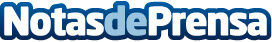 Pareja, a punto de estrenar nuevo carril-biciGracias a esta nueva infraestructura deportiva, la villa alcarreña conectará su casco urbano con el azud, en un trazado emblemático construido para favorecer el ocio activo de parejanos y visitantesDatos de contacto:Javier Bravo606411053Nota de prensa publicada en: https://www.notasdeprensa.es/pareja-a-punto-de-estrenar-nuevo-carril-bici_1 Categorias: Sociedad Castilla La Mancha Ciclismo Otros deportes Construcción y Materiales http://www.notasdeprensa.es